KONTENT: SŁOWNIK LOGOPEDYCZNYSzanowni Państwo,Udostępniam Państwu w formie PDF książkę autorstwa D. Antos, G. Demel, I. Styczek pt. „Jak usuwać seplenienie i inne wady wymowy”. Jest to już stara pozycja, której nie dostaną Państwo na rynku wydawniczym. Bardzo cenię i polecam ją Rodzicom z uwagi na użyteczność. Traktuję ją jak najlepszy słownik logopedyczny. Znajdą w niej Państwo słownictwo utrwalające każdą głoskę we wszystkich pozycjach i sąsiedztwach fonetycznych: w nagłosie, śródgłosie i wygłosie, czyli na początku, w środku i na końcu słowa ( np.: szafa, koszyk, kalosz), zestawy dwuwyrazowe (np.: szara mysz) oraz zdania „naszpikowane” głoską będącą na etapie utrwalania (np.: Szymon szoruje szarą szczotką). 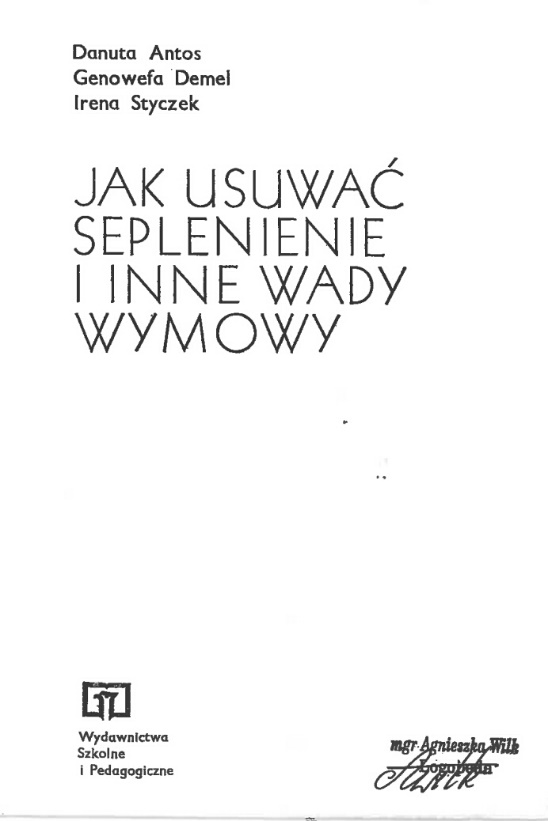 